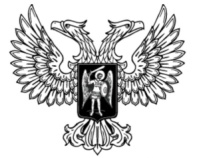 ДОНЕЦКАЯ НАРОДНАЯ РЕСПУБЛИКАЗАКОНО ВНЕСЕНИИ ИЗМЕНЕНИй в ЗАКОН ДОНЕЦКОЙ НАРОДНОЙ РЕСПУБЛИКИ «О ПОЧТОВОЙ СВЯЗИ»Принят Постановлением Народного Совета 14 ноября 2019 годаСтатья 1Внести в Закон Донецкой Народной Республики от 29 июня 2015 года № 64-IНС «О почтовой связи» (опубликован на официальном сайте Народного Совета Донецкой Народной Республики 10 августа 2015 года) следующие изменения:1) часть 4 статьи 13 признать утратившей силу;2) в части 5 статьи 18:а) пункт 4 признать утратившим силу;б) пункт 6 признать утратившим силу;3) по тексту слова «Совет Министров» в соответствующем падеже заменить словом «Правительство» в соответствующем падеже. Глава Донецкой Народной Республики					   Д. В. Пушилинг. Донецк29 ноября 2019 года№ 70-IIНС